新的贴票规范:请按照左对齐下对齐的方法粘贴票据；五定审批表也是左对齐下对齐贴。所有票据都要漏出来，不能遮盖。如果一张票据粘贴单不够贴，上面再用空白A4纸当贴单。范例如下图: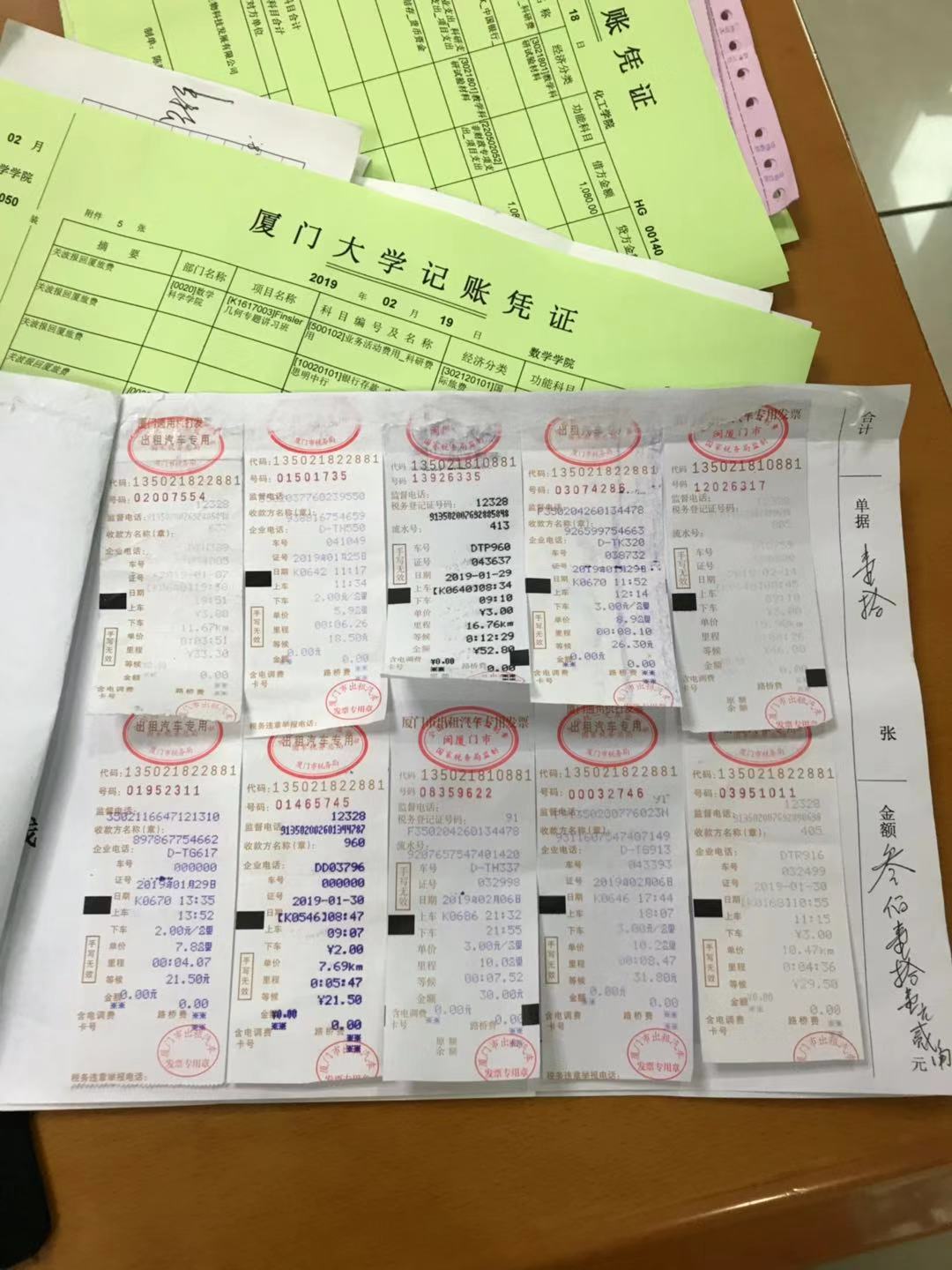 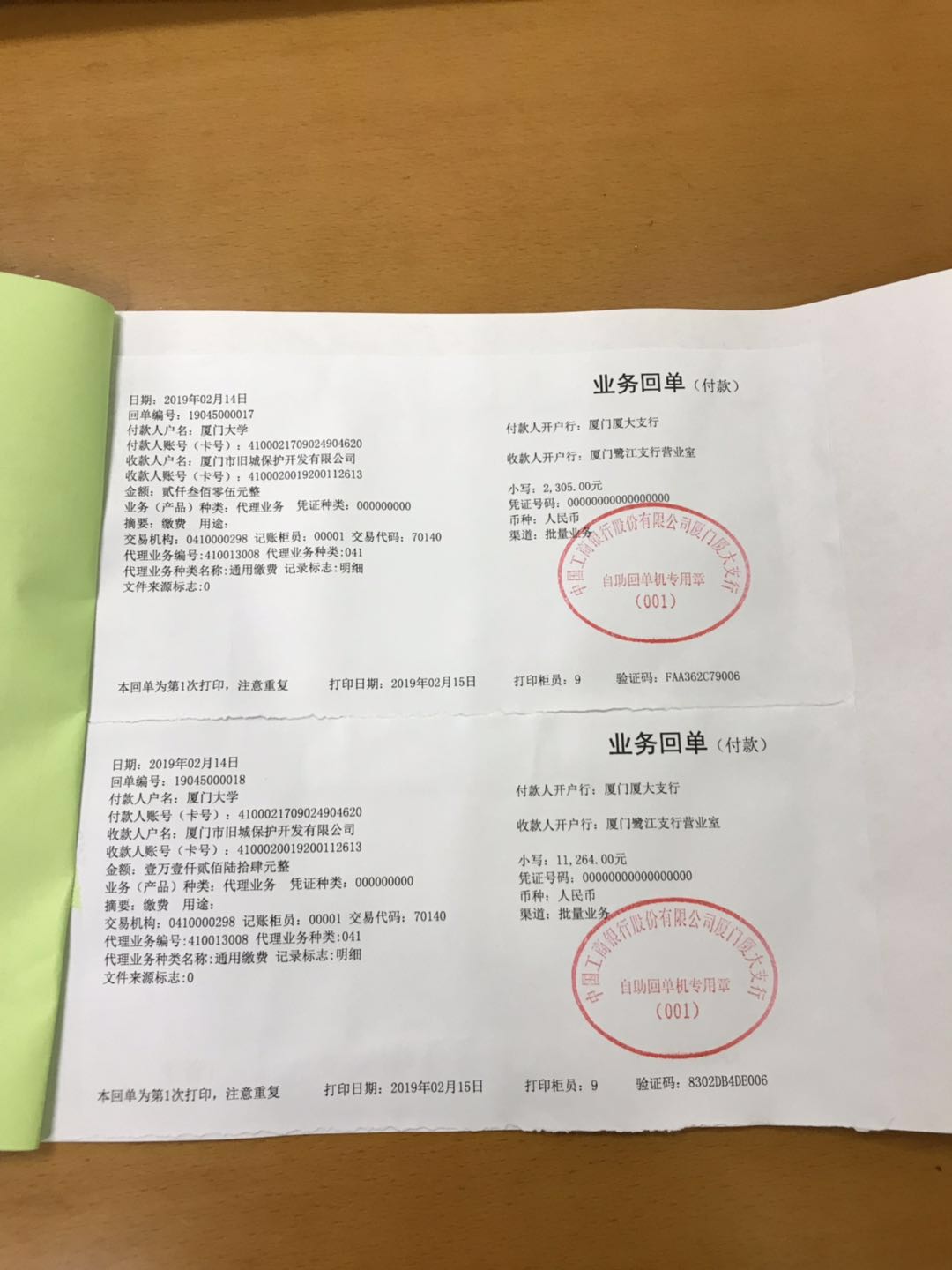 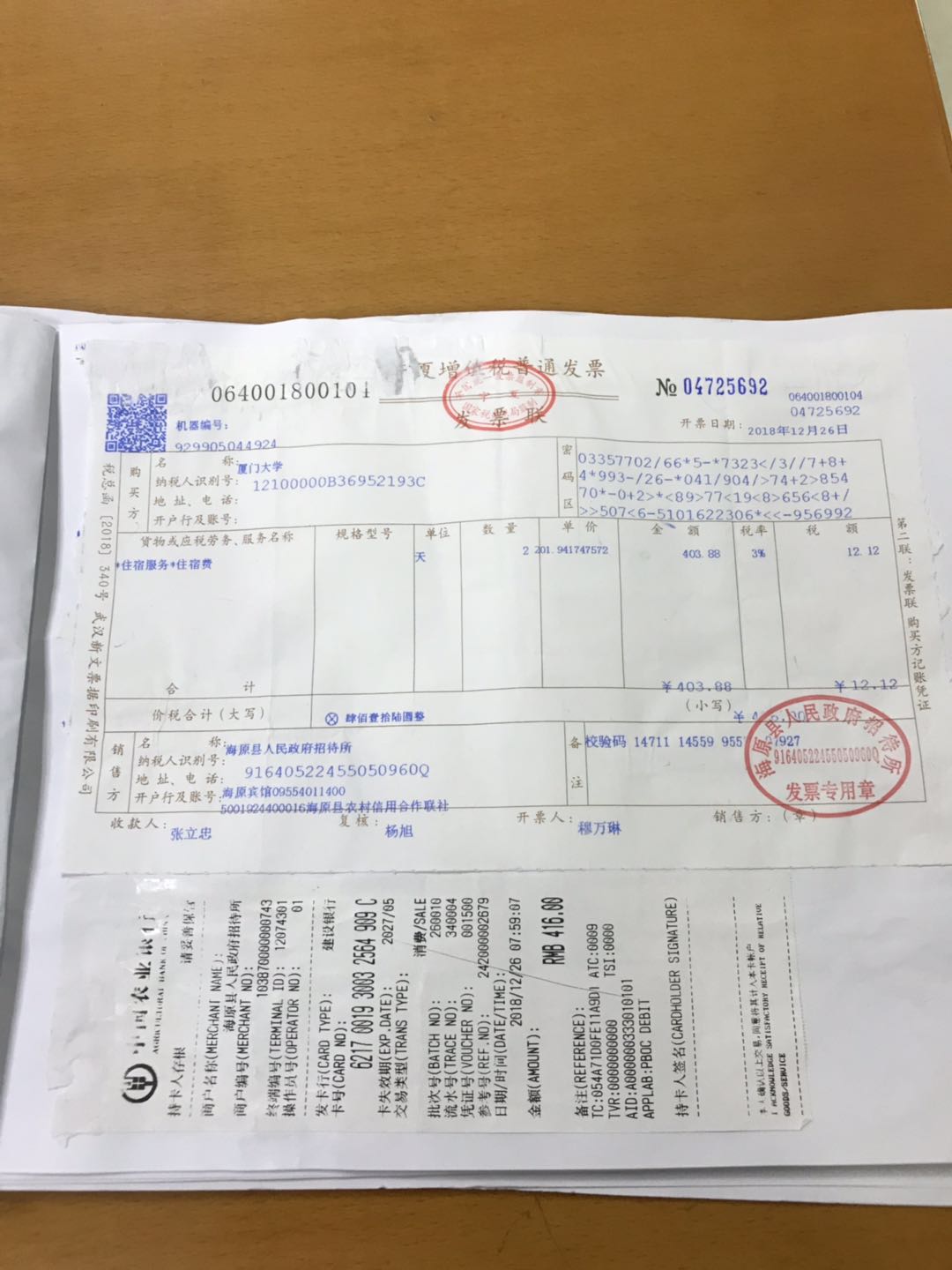 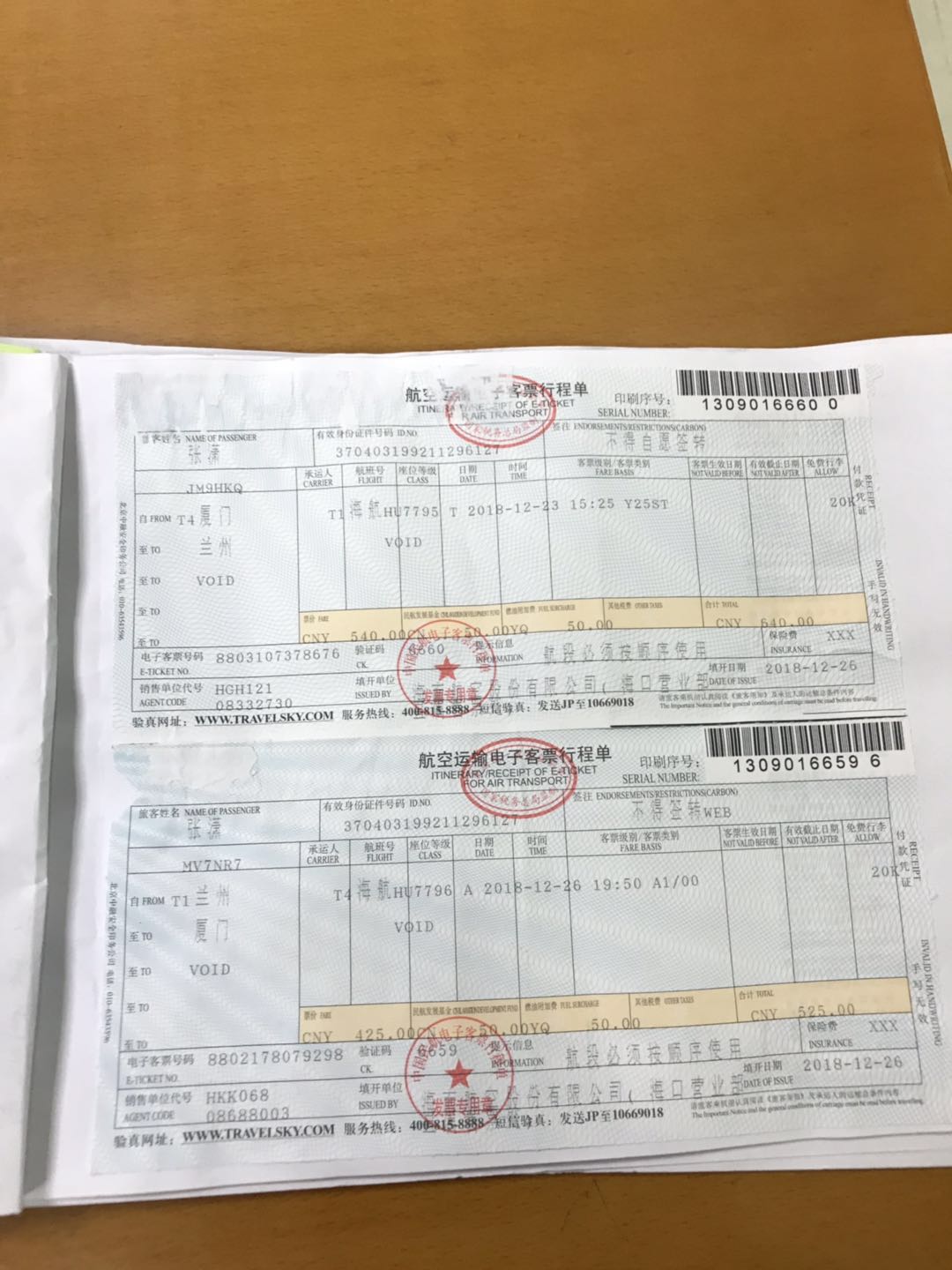 